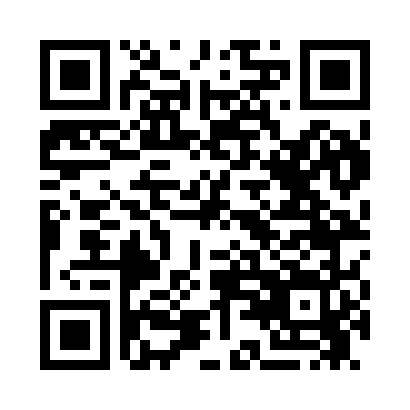 Prayer times for Sand Creek, Montana, USAMon 1 Jul 2024 - Wed 31 Jul 2024High Latitude Method: Angle Based RulePrayer Calculation Method: Islamic Society of North AmericaAsar Calculation Method: ShafiPrayer times provided by https://www.salahtimes.comDateDayFajrSunriseDhuhrAsrMaghribIsha1Mon3:075:081:075:219:0511:062Tue3:085:091:075:219:0411:063Wed3:085:101:075:219:0411:064Thu3:095:101:075:219:0411:055Fri3:095:111:075:219:0311:056Sat3:105:121:085:219:0311:057Sun3:105:131:085:219:0211:058Mon3:115:141:085:219:0211:059Tue3:115:141:085:219:0111:0510Wed3:125:151:085:219:0111:0411Thu3:125:161:085:219:0011:0412Fri3:135:171:085:218:5911:0413Sat3:145:181:095:218:5811:0314Sun3:155:191:095:208:5811:0115Mon3:175:201:095:208:5710:5916Tue3:195:211:095:208:5610:5817Wed3:215:221:095:208:5510:5618Thu3:235:231:095:198:5410:5419Fri3:255:251:095:198:5310:5220Sat3:275:261:095:198:5210:5021Sun3:295:271:095:188:5110:4822Mon3:315:281:095:188:5010:4623Tue3:335:291:095:188:4910:4424Wed3:355:301:095:178:4710:4225Thu3:375:321:095:178:4610:4026Fri3:395:331:095:168:4510:3827Sat3:415:341:095:168:4410:3628Sun3:435:351:095:158:4210:3429Mon3:455:361:095:158:4110:3230Tue3:475:381:095:148:4010:3031Wed3:495:391:095:148:3810:28